Hi Staff,I have been putting together a list of resources, so please take a few minutes to read through this. **Login information can be shared with students/families, but it cannot be posted on any online platform or social media. Online Resources For Staff and Students How to Access Resources from our School Library Site: District Web Resources:  To access our web resources, go to school webpage, then Library and click on Web Resources. 2.Choose the resource that you would like to search.  Some are immediately available and others require a login. 3.Login for most sites (World Books, Canoe Kids, etc.) for our site is: Username: bbykitchener (or bbylyndhurst) Password: search 4. Tig Tag Science (located at the bottom of the web resources list) requires an individual login and as of now, is for teachers only.    Click Tig Tag Enter password: science4kids Select district & school Fill out personal account information to access resources. Destiny Discover and Collections Destiny Discover is a more detailed catalogue which also allows online resources to be added and organized through a feature called Collections. To access Destiny Discover and Collections, go to our school webpage, then Library and click on Library Catalogue. Once at the school catalogue you can login at the right with your district login at the top right hand corner, and to be able to access all of the local (school) resources, the Burnaby district resources and the DLRC (this is different than the web resources mentioned above).  However, some collections and the catalogue can be accessed without the login. Click on Catalog tab at the top and then click on Destiny Discover (on the left under Library search).  If you click on the Destiny Discover Main Menu (3 lines located at top left corner) Collections is in the drop down menu.  Ensure you are searching publicly to receive the most results.  Collections are created by TLs and teachers to organize units/topics often using print and online material.  If you need any support finding online materials, please contact Kae .OTHER ONLINE RESOURCESREADING!! Ebooks, audibles: No passwords necessary, you can go straight to the site, click on a book, and start reading! Teen Cloud:  https://www.teenbookcloud.com/autologin.aspx?U=tumble2020&P=A3b5c6​Audiobook Cloud:http://www.audiobookcloud.com/autologin.aspx?U=tumble2020&P=A3b5c6&categoryID=33TUMBLEBOOKS: www.tumblebookslibrary.comUsername: kitchlib (for Kitchener) Lynlib(for Lyndhurst)Password: trialThese passwords will allow teachers and students access to everything on the website for free until Aug. 31st. Auto URL:https://www.tumblebooklibrary.com/auto_login.aspx?U=Kitchlib&P=trialTumblebooks Math:https://www.tumblemath.com/autologin.aspx?U=tumble2020&P=A3b5c6https://stories.audible.com/start-listenThis site from the Surrey School District is very comprehensive! Some are repeats from above.  https://www.surreyschools.ca/sites/7V5JQUO4HC/studentresources/Pages/Learnmorepages/2020-trial-resources.aspx This is a fantastic site and has enormous resources for every grade level! Some of them you may have to spend a few minutes to log in and get set up, but well worth it! Lightbox and AV2 World Language Titles Guide (002).docx (Follett site) 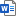 This one has amazing nonfiction resources for projects etc. The directions for accessing and logging in are very specific, so read carefully. 1.“ location box ”, leave as “ any location”. 2.“school box” scroll down to Follett elearning, McHenry, IL”.3. Then log in. User name: “guest”, password: “Follett”.The instructions are all there and takes a minute, well worth it. From the National Film Board: NFB films are directly linked to school curricula. Categorized by grade level and an array of themes, the bundles also include study guides and resources.https://www.nfb.ca/education/campus/?utm_campaign=589160_NFB_Education_-_2020-04-01_(Campus_Covid_ROC-PS)&utm_medium=email&utm_source=Education_testing-All_Users LEARN 360- Stream and Download thousands of full-length educational videos,
correlated to provincial curriculum standards. You have to sign up for 60 day free trial.https://www.infobase.com/product/schools/learn360-subscription/That’s it for now. All these will soon be on our updated library blog, which I am starting to work on, so will keep you posted when that is ready. I am happy to help staff and students in any way I can, so please keep in touch with any questions!Kae